ANALISIS SISTEM PENGENDALIAN INTERNAL ATAS SISTEM PENGELUARAN KAS PADA PT KERETA API INDONESIA (PERSERO) DIVISI REGIONAL III PALEMBANG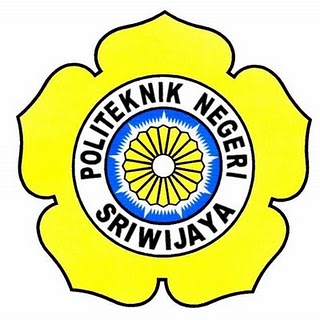 Laporan Akhir ini Disusun Sebagai Salah Satu Syarat Menyelesaikan Pendidikan Diploma IIIPada Jurusan / Program Studi Akuntansi Oleh: YOSSI HAIRANI    061530500438POLITEKNIK NEGERI SRIWIJAYAPALEMBANG2018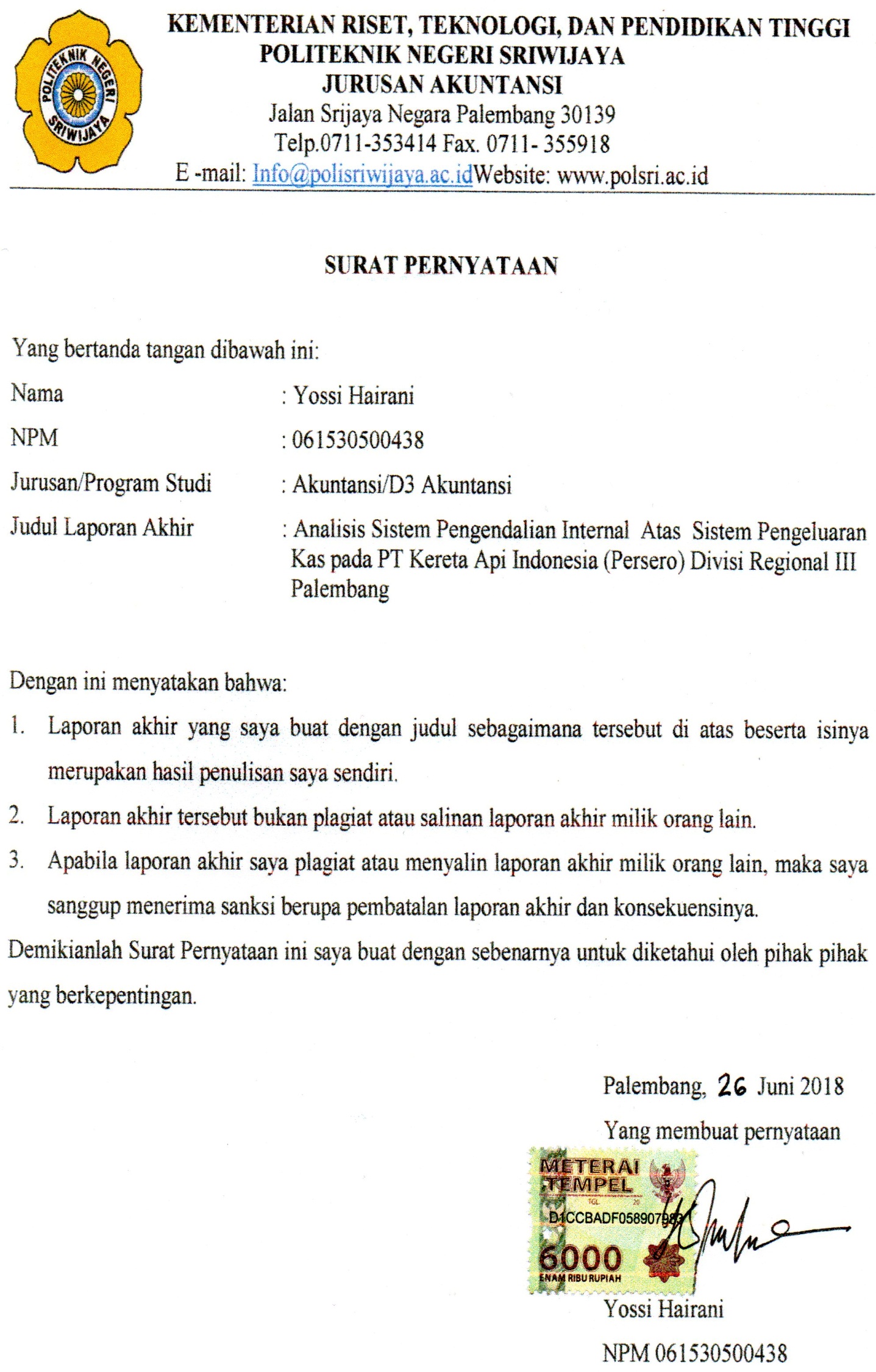 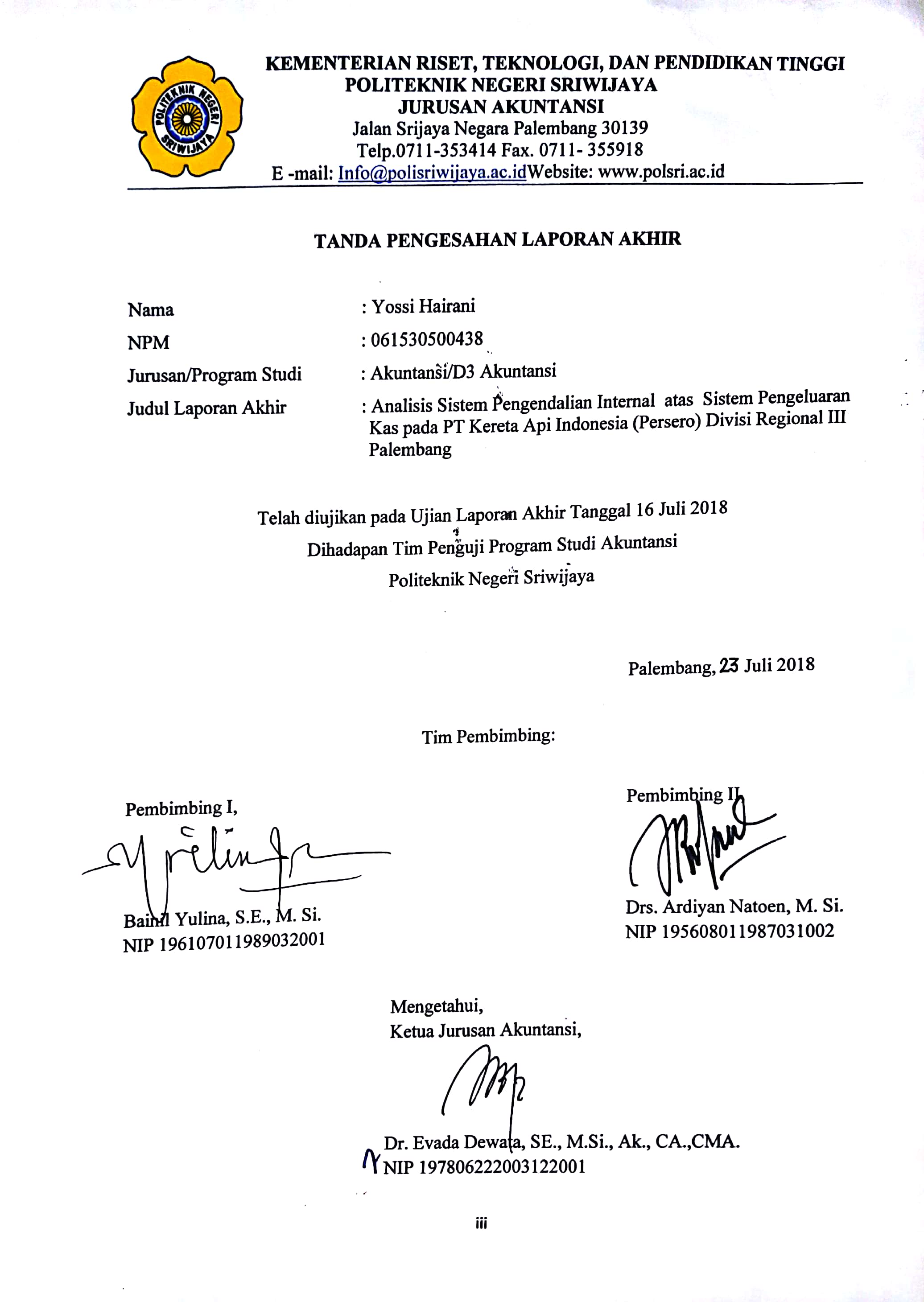 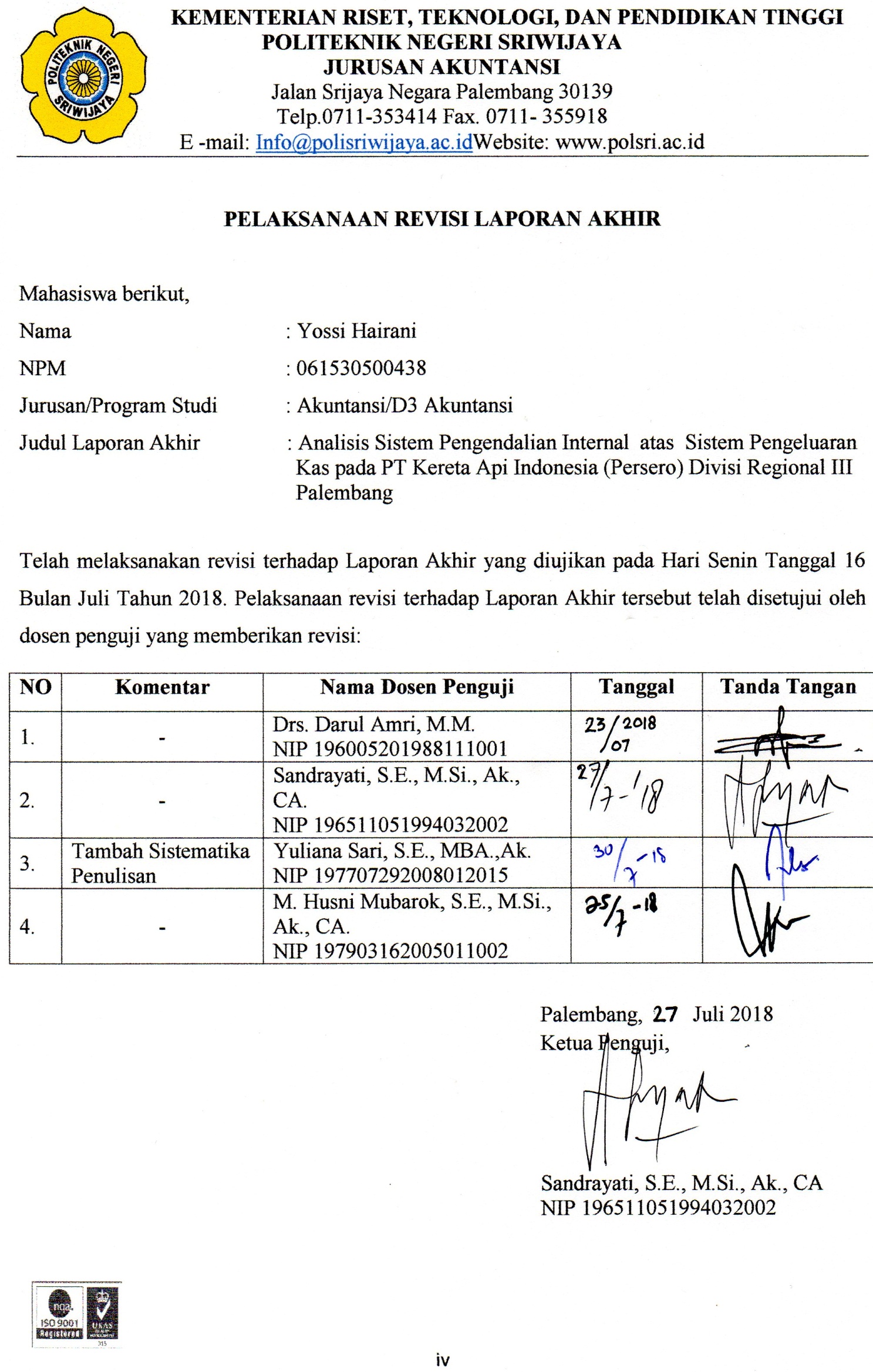 Motto dan PersembahanMotto:“Karunia Allah SWT yang paling lengkap adalah kehidupan yang didasarkan pada ilmu pengetahuan” (Ali bin Abi Thalib)“Saya memiliki dua tangan dan keduanya digunakan untuk menolong orang lain” (Penulis)Kupersembahkan untuk:Ibu dan AyahkuKedua Saudaraku Sahabat The LadyKelas 6ADAlmamaterkuABSTRAKAnalisis Sistem Pengendalian Internal atas Sistem Pengeluaran Kas pada  PT Kereta Api Indonesia (Persero) Divisi Regional III PalembangYossi Hairani, 2018 (xiii +79 halaman)yossihairani26@gmail.comLaporan akhir bertujuan untuk mengetahui pelaksanaan sistem pengendalian internal atas sistem pengeluaran kas untuk pengadaan alat tulis kantor melalui dana Uang Muka Dinas Tetap (UMDT). Metode yang penulis gunakan untuk mengumpulkan data adalah riset lapangan dan studi kepustakaan. Berdasarkan hasil wawancara yang dilakukan oleh penulis secara langsung ke perusahaan, penulis menemukan beberapa permasalahan diantaranya tanggung jawab karyawan belum maksimal, tidak dilakukannya pemeriksaan mendadak, fungsi anggaran sering melakukan kesalahan dalam pengelolaan dana UMDT dan tidak berjalannya fungsi organisasi yang bertugas untuk mengecek efektivitas unsur-unsur sistem pengendalian internal atas sistem pengeluaran kas. Berdasarkan permasalahan tersebut, penulis menyarankan sebaiknya perusahaan meningkatkan mutu karyawannya dengan cara menyeleksi dan memberikan pengembangan pendidikan atau pelatihan kepada karyawan serta memberikan motivasi kepada karyawan agar tidak lagi mengulang kesalahan dalam penganggaran dana UMDT dan dapat menumbuhkan rasa tanggung jawab karyawan dalam melaksanakan tugas, melakukan pemeriksaan secara mendadak secara rutin dan satuan pengawas internal sebaiknya melakukan pengawasan secara rutin untuk menjaga terjaminnya keamanan aset perusahaan dan keandalan data akuntansi.Kata Kunci: Sistem Pengendalian Internal, Sistem Pengeluaran KasABSTRACTAnalysis of Internal Control System for Cash Expenditures System At             PT Kereta Api Indonesia (Persero) Divisi Regional III Palembang Yossi Hairani, 2018 (xiii +79 pages)yossihairani26@gmail.comThe final report aims to find out the implementation of the internal control system over the cash expenditures system for the procurement of stationery through a fixed service advance fund (UMDT). The method that author use is by collecting data through field research and library research. Based on the results of interviews that conducted by the author directly to the company, the author have found several issues such as the employee's responsibilities have not been maximized, didn't do a surprised audit, budget function often did mistake in managing the UMDT funds and the organization function who was in charge to check the effectiveness of internal control system elements over the cash expenditures system was not running well. Based on these issues, the author suggests the company should improve the quality of its employees by selecting and providing the development of education or training to employees and motivate the employees to not repeat mistakes in budgeting the UMDT funds anymore and can foster a sense of responsibility of employees in performing tasks, conduct the surprised audit regularly and the internal supervisory unit should conduct regular monitoring to maintain the asset security of the company and the reliability of the accounting data.Keyword: Internal Control System, Cash Expenditures SystemKATA PENGANTARPuji dan syukur penulis panjatkan kepada Allah SWT atas rahmat dan hidayah-Nya sehingga penulis dapat menyelesaikan laporan akhir ini yang berjudul Analisis Sistem Pengendalian Internal atas Sistem Pengeluaran Kas pada PT Kereta Api Indonesia (Persero) Divisi Regional III Palembang.Dalam menyusun Laporan Akhir ini, penulis banyak memperoleh bimbingan dan bantuan serta dorongan secara langsung maupun tidak langsung dari berbagai pihak dalam menyelesaikan laporan ini. Oleh karena itu, penulis ingin mengucapkan terima kasih kepada:Bapak Dr. Ing. Ahmad Taqwa, M.T., selaku Direktur Polteknik Negeri Sriwijaya Palembang.Ibu Dr. Evada Dewata, SE., M.Si., Ak., CA., CMA., selaku Ketua Jurusan Akuntansi Politeknik Negeri Sriwijaya Palembang.Ibu Yuliana Sari, S.E., MBA., Ak., selaku Sekretaris Jurusan Akuntansi Politeknik Negeri Sriwijaya Palembang.Ibu Bainil Yulina, S.E., M.Si., selaku Dosen Pembimbing I yang telah memberikan pengarahan dan membimbing penulis dalam penyusunan laporan akhir ini.Bapak Drs. Ardiyan Natoen, M. Si., selaku Dosen Pembimbing II yang telah memberikan pengarahan dan membimbing penulis dalam penyusunan laporan akhir ini.Seluruh Dosen dan Staf Administrasi Jurusan Akuntansi Politeknik Negeri Sriwijaya Palembang.Seluruh staff dan karyawan PT Kereta Api Indonesia Divisi Regional III Palembang.Orang tua dan saudara yang selalu memberikan semangat dan motivasi baik secara moral maupun materi.Semua pihak yang telah membantu penulis sehingga laporan akhir ini dapat terselesaikan tepat pada waktunya.Laporan Akhir ini disusun berdasarkan ilmu pengetahuan yang penulis peroleh selama masa pendidikan di Jurusan Akuntansi Politeknik Negeri Sriwijaya, namun karena keterbatasan kemampuan dan pengetahuan yang penulis miliki, penulis menyadari masih terdapat banyak kekurangan dalam Laporan Akhir ini, baik dari segi penulisan maupun segi materi. Oleh karena itu, penulis sangat mengharapkan saran dan masukan yang membangun dari para pembaca Laporan Akhir ini. Akhir kata, penulis berharap semoga Laporan Akhir ini dapat bermanfaat dalam menambah ilmu dan wawasan kita semua.							Palembang, 26 Juni 2018							PenulisDAFTAR ISI
HALAMAN JUDUL 	      iSURAT PERNYATAAN 	     iiTANDA PENGESAHAN LAPORAN AKHIR 	    iiiPELAKSANAAN REVISI LAPORAN AKHIR 	    ivHALAMAN MOTTO DAN PERSEMBAHAN 	    vABSTRAK 	     viABSTRACT 	...    viiKATA PENGANTAR  	   viiiDAFTAR ISI 	    xDAFTAR GAMBAR 	   xiiiDAFTAR TABEL 	  xivDAFTAR LAMPIRAN 	  xvBAB I    PENDAHULUAN 	     11.1 Latar Belakang Masalah 	     1       1.2 Rumusan Masalah 	     41.3 Ruang Lingkup Pembahasan	     41.4 Tujuan dan Manfaat Penulisan 	     5      1.4.1 Tujuan Penulisan 	     5	 1.4.2 Manfaat Penulisan 	     51.5 Metode dan Sumber Pengumpulan Data 	     6      1.5.1 Metode Pengumpulan Data 	     6	 1.5.2 Sumber Data 	     71.6 Sistematika Penulisan 	     7BAB II  TINJAUAN PUSTAKA 	     102.1 Sistem Akuntansi 	     10      2.1.1 Pengertian Sistem 	     10	 2.1.2 Pengertian Akuntansi 	     10      2.1.3 Pengertian Sistem Akuntansi 	     11	 2.1.4 Unsur-Unsur Sistem Akuntansi 	   12      2.1.5 Tujuan Sistem Akuntansi 	   132.2 Sistem Pengendalian Internal 	   14      2.2.1 Pengertian Sistem Pengendalian Internal 	   14	 2.2.2 Tujuan Sistem Pengendalian Internal 	   16      2.2.3 Unsur Sistem Pengendalian Internal 	   172.3 Sistem Akuntansi Pengeluaran Kas 	   18      2.3.1 Pengertian Sistem Akuntansi Pengeluaran Kas	   18 2.3.2.Dokumen yang Digunakan dalam Sistem Akuntansi .Pengeluaran Kas	   19 2.3.3 Catatan Akuntansi yang Digunakan dalam Sistem Akuntansi .Pengeluaran Kas	   19      2.3.4 Fungsi   yang  Terkait dalam   Sistem Akuntansi   Pengeluaran 	   Kas 	   20 2.3.5 Unsur Sistem Pengendalian Internal dalam Sistem Akuntansi   .Pengeluaran Kas 	   21      2.3.6 Bagan Alir Sistem Akuntansi Pengeluaran Kas dengan Cek	 23  	     2.4 Pengertian Alat Tulis Kantor (ATK) 	   272.5 Uang Muka Dinas Tetap (UMDT) 	   27      2.5.1 Pengertian Uang Muka Dinas Tetap (UMDT) 	   27	 2.5.2 Kriteria Uang Muka Dinas Tetap (UMDT) 	   28BAB III GAMBARAN UMUM PERUSAHAAN 	   29 3.1 Sejarah Singkat Perusahaan	   29 3.1.1 Sejarah Singkat PT Kereta Api Indonesia (Persero) 	   29 3.1.2.Sejarah Singkat PT Kereta Api Indonesia (Persero) Divisi   ........Regional III Palembang 	   32               3.2.Filosofi Perusahaan PT Kereta Api Indonesia (Persero) Divisi   Regional III Palembang 	   34  3.2.1 Visi Perusahaan 	   34  3.2.2 Misi Perusahaan 	   34  3.2.3 Budaya Perusahaan 	   35  3.2.4 Arti dan Makna Logo Perusahaan 	   36               3.3.Tata Kelola Perusahaan di PT Kereta Api Indonesia (Persero) Divisi   Regional III Palembang 	   38  3.3.1 Struktur Organisasi 	   38  3.3.2 Uraian Tugas dan Wewenang 	   40  3.3.3 Praktik Tata Kelola 	   46  3.3.4 Lokasi PT Kereta Api Indonesia (Persero) Divisi Regional III .........Palembang 	   48  3.3.5 Sumber Daya Manusia 	   48               3.4.Aktivitas Perusahaan 	   50               3.5.Sistem Akuntansi Pengeluaran Kas untuk Pengadaan Alat Tulis Kantor (ATK) Melalui Dana Uang Muka Dinas Tetap (UMDT) pada PT Kereta Api Indonesia (Persero) Divisi Regional III Palembang 	   51  3.5.1 Dokumen yang Digunakan 	   51  3.5.2 Catatan Akuntansi yang Digunakan 	   52  3.5.3 Fungsi yang Terkait 	   53  3.5.4 Bagan Alir Sistem Akuntansi Pengeluaran Kas 	   55               3.5.Unsur Sistem Pengendalian Internal 	   61BAB IV PEMBAHASAN 	   644.1 Analisis terhadap Struktur Organisasi yang Memisahkan Tanggung  .Jawab Fungsional secara Tegas atas Sistem Akuntansi Pengeluaran .Kas  untuk  Pengadaan   ATK   melalui   Dana   Uang   Muka  Dinas ......Tetap	   64 	  4.2 Analisis terhadap Sistem Wewenang dan Prosedur Pencatatan atas ......Sistem Akuntansi Pengeluaran .Kas untuk Pengadaan ATK melalui ......Dana Uang Muka Dinas Tetap	   654.3.Analisis terhadap Praktik yang Sehat atas Sistem Akuntansi .Pengeluaran .Kas untuk Pengadaan ATK melalui Dana Uang Muka .Dinas Tetap	   684.4.Usulan Bagan Alir Sistem Akuntansi Pengeluaran Kas untuk ....................Pengadaan ATK melalui Dana Uang Muka Dinas Tetap	   70BAB V KESIMPULAN DAN SARAN 	   785.1 Kesimpulan 	   785.2 Saran 	   79DAFTAR PUSTAKALAMPIRAN DAFTAR GAMBARGambar:1. Bagan Alir Pengeluaran Kas 	 242. Kantor PT Kereta Api Indonesia (Persero) Divre III Palembang 	 343. Budaya PT Kereta Api Indonesia (Persero)	 354. Logo PT Kereta Api Indonesia (Persero)	 365. Struktur Organisasi PT Kereta Api Indonesia (Persero) Divisi Regional III .....Palembang 	 396. PT Kereta Api Indonesia (Persero) Corporate Governance Road Map	 477. PT Kereta Api Indonesia (Persero) Corporate Governance Framework	 488. Bagan Alir Sistem Akuntansi Pengeluaran Kas untuk Pengadaan Alat Tulis ....,Kantor (ATK) melalui Dana Uang Muka Dinas Tetap (UMDT)	 569. Usulan Bagan Alir Sistem Akuntansi Pengeluaran Kas untuk Pengadaan Alat .....Tulis Kantor (ATK) melalui Dana Uang Muka Dinas Tetap (UMDT)	 71DAFTAR TABELTabel:1. Ringkasan Sejarah PT. Kereta Api Indonesia (Persero) 	 312. Uraian Logo PT Kereta Api Indonesia (Persero)	 363. Perkembangan Logo PT Kereta Api Indonesia (Persero)	 37DAFTAR LAMPIRANLampiran:1.   Surat Permohonan Pengantar Kerja Praktek ke Pembantu Direktur 12.  Surat Pengantar dari Direktur ke PT. Kereta Api Indonesia (Persero) Divisi ......Regional III Palembang3.  Surat Balasan Persetujuan Pengambilan Data dari PT. Kereta Api Indonesia ......(Persero) Divisi Regional III Palembang4.   Kartu Kunjungan Mahasiswa5.   Surat Kesepakatan Bimbingan Laporan Akhir Pembimbing I6.   Surat Kesepakatan Bimbingan Laporan Akhir Pembimbing II7.   Kartu Konsultasi Bimbingan Laporan Akhir Pembimbing I8.   Kartu Konsultasi Bimbingan Laporan Akhir Pembimbing II9.   Permohonan Dana10. Rencana Anggaran Biaya11. Justifikasi12. Persetujuan Dana13. Permohonan Uang Muka Dinas Tetap (G.64)14. Bukti Pengeluaran Uang Muka Dinas (G.63)15. Template16. Daftar Wawancara